Publicado en Valencia el 28/03/2023 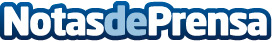 RECYCAP® presenta su tecnología para que reciclar las cápsulas de café sea fácil y esté al alcance de todosLa startup española desarrolla y comercializa sus sistema REACT para el reciclaje gracias a la financiación de Veos Ventures, S.L. En España se utilizan más de 5 millones de cápsulas de café al día, pero solo se reciclan el 10%
Datos de contacto:Gonzalo Barroso620017109Nota de prensa publicada en: https://www.notasdeprensa.es/recycap-presenta-su-tecnologia-para-que Categorias: Nacional Valencia Industria Alimentaria Consumo Sostenibilidad http://www.notasdeprensa.es